Publicado en San Sebastián,  el 23/06/2016 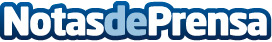 Los nuevos enfermeros guipuzcoanos se comprometen públicamente con el Código Deontológico de su profesiónRecién graduados de Enfermería se comprometieron ayer con el Código Deontológico de su profesión, en un acto celebrado en la Cámara de Gipuzkoa en San Sebastián con la presencia de familiares y amigos y de la Junta de Gobierno del Colegio Oficial de Enfermería de Gipuzkoa, organizador del actoDatos de contacto:Gabinete de Comunicación943223750Nota de prensa publicada en: https://www.notasdeprensa.es/-493 Categorias: Medicina País Vasco Otras ciencias http://www.notasdeprensa.es